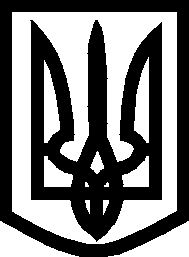 УКРАЇНА ВИКОНАВЧИЙ КОМІТЕТМЕЛІТОПОЛЬСЬКОЇ  МІСЬКОЇ  РАДИЗапорізької областіР О З П О Р Я Д Ж Е Н Н Яміського голови06.02.2020                                                                    № 50-рПро  визначення відповідальних осібКеруючись ст. 42  Закону України «Про місцеве самоврядування в Україні», ст. 12 Закону України «Про адміністративні послуги», з метою організації роботи щодо створення територіальних підрозділів Центру надання адміністративних послуг м. Мелітополя у Новенській та Семенівській сільських радах на підставі укладеного Договору про співробітництво територіальних громад у рамках впровадження напрямку покращення якості надання адміністративних послуг для населення Програми «U-LEAD з Європою», раунд 3, ЗОБОВ'ЯЗУЮ:        1. Визначити відповідальною особою за хід впровадження проєкту                      «U-LEAD з Європою» «Створення центрів надання адміністративних послуг та підвищення поінформованості населення про місцеве самоврядування»     (3 раунд) першого заступника міського голови з питань діяльності виконавчих органів ради  Рудакову Ірину.        2. Визначити відповідальною особою за створення територіальних підрозділів Центру надання адміністративних послуг м. Мелітополя у Новенській та Семенівській сільських радах та за отримання матеріально-технічних цінностей (меблів, комп’ютерів, оргтехніки, іншого обладнання та програмного забезпечення) начальника відділу адміністративних послуг виконавчого комітету Альохіну Наталю.        3. Уповноважити відповідальних осіб, зазначених у п. 1 та 2 цього розпорядження, на підписання актів прийому-передачі матеріальних цінностей, програмного забезпечення та іншої необхідної документації.2        4. Визначити відповідальною особою за проведення інвентаризації та бухгалтерський облік отриманих матеріальних цінностей (оргтехніки, меблів, програмного забезпечення, обладнання та інше) провідного                   спеціаліста - бухгалтера відділу бухгалтерського обліку та звітності Улфатшоєву Ірину.         5. Контроль за виконанням цього розпорядження покласти на першого заступника міського голови з питань діяльності виконавчих органів ради  Рудакову І.Секретар Мелітопольської міської ради		                    Роман РОМАНОВ